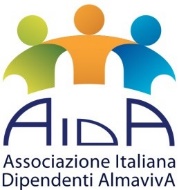 In ogni caso nessun rimorso – TEATRO VITTORIAispirato al romanzo di Pino Cacucci “In ogni caso nessun rimorso”Dal 17 al 22 maggio 2022 – Teatro Vittoria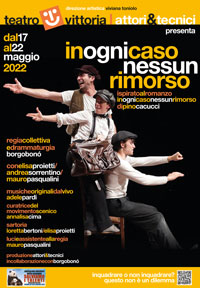 con Elisa Proietti, Andrea Sorrentino e Mauro Pasqualini
musiche originali dal vivo Adele Pardi
curatrice del movimento scenico Annalisa Cima
sartoria Loretta Bertoni e Elisa Proietti
regia collettiva e drammaturgia B o r g o b o n ó
luci e assistente alla regia Mauro PasqualiniProduzione Attori & TecniciQuella di In Ogni Caso Nessun Rimorso è una storia vera.In Ogni Caso Nessun Rimorso parla della vera vita di Jules Bonnot, operaio, soldato e autista dell’autore di Sherlock Holmes; parla del suo sogno di una felicità rabbiosa, da lungo tempo accarezzata, che lo trasforma nel primo rapinatore a usare le automobili e nell’anarchico convinto di dover colpire la società borghese senza mezze misure, creando il caos, facendo più rumore possibile, rischiando il tutto per tutto. La giornalista Rirette Maîtrejean, lo scrittore Vicktor Serge, il capo della polizia Guichard e medici, prostitute, operai e direttori d’azienda sono gli altri protagonisti di questa storia: uomini e donne intenti a rivendicare ognuno un proprio diritto. Il diritto al lavoro, il diritto all’amore, il diritto alla vita. 
In Ogni caso Nessun Rimorso è un urlo disperato che grida al mondo “non so come andrà a finire ma almeno avrò tentato”. Una ragnatela fragile, travolta ben presto dal peso delle singole scelte individuali e delle rivoluzioni collettive. Un viaggio lucido all'interno dell'animo umano, un viaggio profondo, che non fa sconti a nessuno, attraverso la storia di uomini e della loro epoca. Un'epoca d’ideali e terrorismo, di sfruttamento e lotte per la dignità. Parcheggio MuoviAmo Parking in via Galvani 57.  tel. 06 64420699  Il buono sconto per il parcheggio convenzionato deve essere richiesto PRIMA dell'inizio dello spettacolo al botteghino del teatro ed andrà inserito nella cassa automatica del parcheggio al momento del ritiro della vettura, unitamente allo scontrino rilasciato al momento dell'ingresso al Roma Parking. Vi raccomandiamo di non chiedere lo scontrino al termine dello spettacolo perché il botteghino avrà già chiuso e non sarà possibile accontentarvi.Prezzo Intero        :   27,00   platea – 21,00 GalleriaRidotto Standard  :   23 ,00 platea – 21,00 GalleriaMartedì, giovedì, venerdì e sabato ore 21.00 / mercoledì ore 17.00 / domenica ore 17.30 PROMOZIONE PER I SOCI AIDA:RIDUZIONE A 15 EUROAl momento della prenotazione indicare l’appartenenza al CRAL AIDAAlmavivAPer informazioni e prenotazioniAlt Academy06.4078867 – 06.4070056393.9755236-3395932844lietta@altacademy.it www.altacademy.it